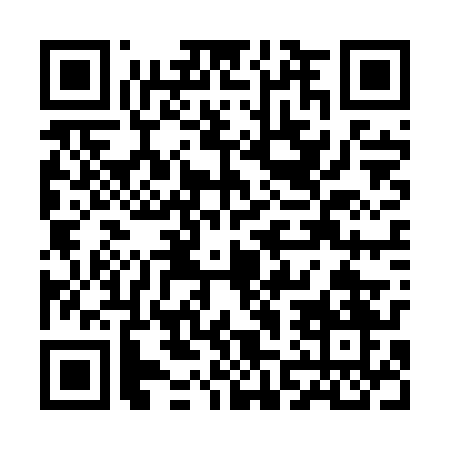 Ramadan times for Chotcza Gorna, PolandMon 11 Mar 2024 - Wed 10 Apr 2024High Latitude Method: Angle Based RulePrayer Calculation Method: Muslim World LeagueAsar Calculation Method: HanafiPrayer times provided by https://www.salahtimes.comDateDayFajrSuhurSunriseDhuhrAsrIftarMaghribIsha11Mon4:044:045:5511:433:365:315:317:1612Tue4:024:025:5311:433:385:335:337:1813Wed3:593:595:5111:423:395:355:357:2014Thu3:573:575:4811:423:405:375:377:2115Fri3:553:555:4611:423:425:385:387:2316Sat3:523:525:4411:413:435:405:407:2517Sun3:503:505:4211:413:455:425:427:2718Mon3:473:475:3911:413:465:435:437:2919Tue3:453:455:3711:413:475:455:457:3120Wed3:423:425:3511:403:495:475:477:3321Thu3:393:395:3311:403:505:485:487:3522Fri3:373:375:3011:403:515:505:507:3723Sat3:343:345:2811:393:535:525:527:3924Sun3:323:325:2611:393:545:535:537:4125Mon3:293:295:2411:393:555:555:557:4326Tue3:263:265:2111:383:565:575:577:4527Wed3:243:245:1911:383:585:585:587:4728Thu3:213:215:1711:383:596:006:007:4929Fri3:183:185:1511:384:006:026:027:5130Sat3:153:155:1211:374:016:036:037:5331Sun4:134:136:1012:375:037:057:058:551Mon4:104:106:0812:375:047:077:078:572Tue4:074:076:0612:365:057:087:088:593Wed4:044:046:0312:365:067:107:109:024Thu4:014:016:0112:365:077:127:129:045Fri3:593:595:5912:365:097:137:139:066Sat3:563:565:5712:355:107:157:159:087Sun3:533:535:5412:355:117:167:169:108Mon3:503:505:5212:355:127:187:189:139Tue3:473:475:5012:345:137:207:209:1510Wed3:443:445:4812:345:147:217:219:17